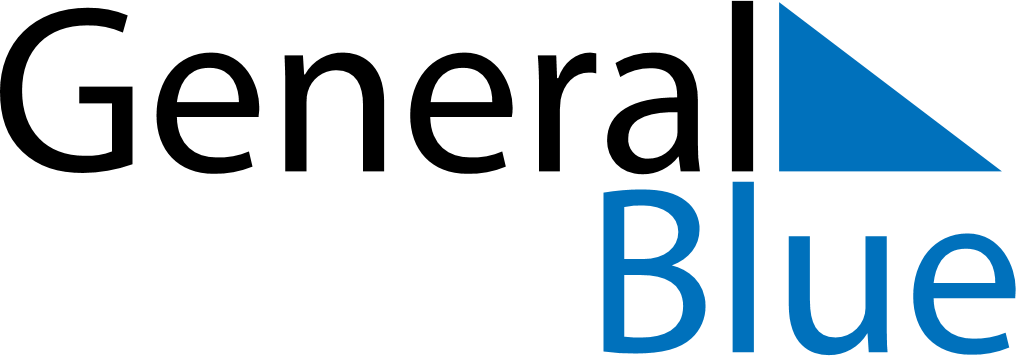 November 2020November 2020November 2020November 2020November 2020November 2020DominicaDominicaDominicaDominicaDominicaDominicaMondayTuesdayWednesdayThursdayFridaySaturdaySunday12345678Independence DayNational Day of Community Service9101112131415161718192021222324252627282930NOTES